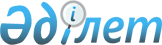 Шымкент қаласы аумағында шектеу іс-шараларын белгілеу туралы
					
			Күшін жойған
			
			
		
					Шымкент қаласы әкімдігінің 2020 жылғы 2 маусымдағы № 318 қаулысы. Шымкент қаласының Әділет департаментінде 2020 жылғы 2 маусымда № 106 болып тіркелді. Күші жойылды - Шымкент қаласы әкімдігінің 2020 жылғы 25 қыркүйектегі № 588 қаулысымен
      Ескерту. Күші жойылды - Шымкент қаласы әкімдігінің 25.09.2020 № 588 қаулысымен (алғашқы ресми жарияланған күнінен бастап қолданысқа енгізіледі).
      "Ветеринария туралы" Қазақстан Республикасының 2002 жылғы 10 шілдедегі Заңының 10-бабының 1-1 тармағының 2) тармақшасына сәйкес және Қазақстан Республикасы Ауыл шаруашылығы министрлігі Ветеринариялық бақылау және қадағалау комитетінің Шымкент қаласы бойынша аумақтық инспекциясының 2020 жылғы 29 сәуірдегі № 03-12/265 ұсынысы негізінде, Шымкент қаласының әкімдігі ҚАУЛЫ ЕТЕДІ:
      1. Шымкент қаласы, Әл-Фараби ауданы, Молодая Гвардия көшесі № 9 үйде құтыру ауруының ошағы анықталуына байланысты Молодая Гвардия көшесіне шектеу іс-шаралары белгіленсін.
      2. "Шымкент қаласының ауыл шаруашылығы және ветеринария басқармасы" мемлекеттік мекемесі Қазақстан Республикасының заңнамалық актілерінде белгіленген тәртіпте:
      1) осы қаулыны Шымкент қаласының Әділет департаментінде мемлекеттік тіркелуін;
      2) осы қаулы мемлекеттік тіркелген күннен бастап күнтізбелік он күн ішінде оның көшірмесін ресми жариялау үшін Шымкент қаласында таратылатын мерзімді баспасөз басылымдарына жіберуді;
      3) осы қаулыны оны ресми жариялағаннан кейін Шымкент қаласы әкімдігінің интернет-ресурсында орналастыруды қамтамасыз етсін.
      3. Осы қаулының орындалуын бақылау Шымкент қаласы әкімінің орынбасары М.Исаховқа жүктелсін.
      4. Осы қаулы оның алғашқы ресми жарияланған күнінен бастап қолданысқа енгізіледі.
					© 2012. Қазақстан Республикасы Әділет министрлігінің «Қазақстан Республикасының Заңнама және құқықтық ақпарат институты» ШЖҚ РМК
				
      Шымкент қаласының әкімі

М. Айтенов
